Handleiding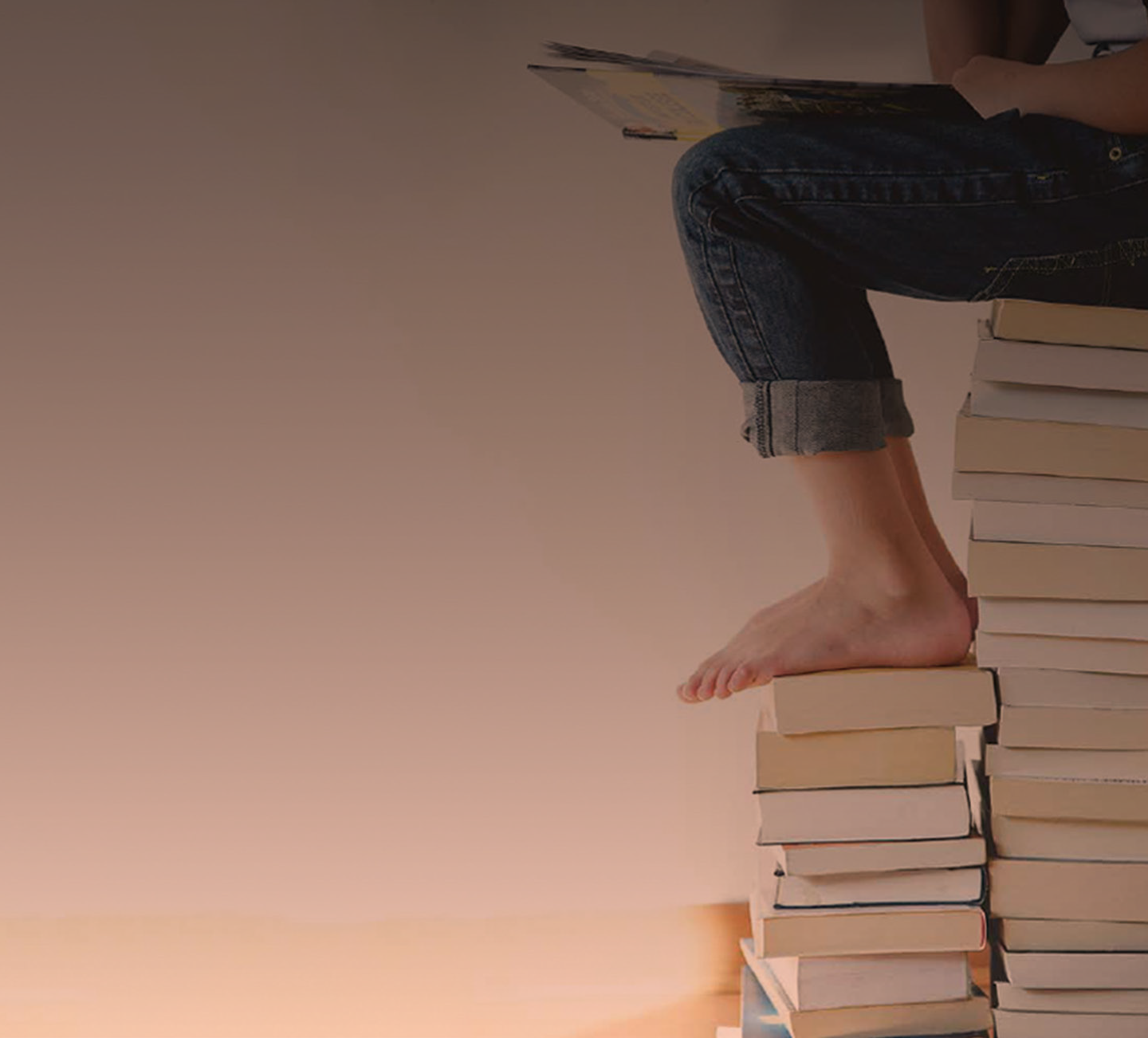 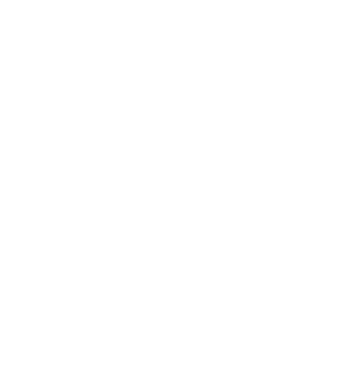 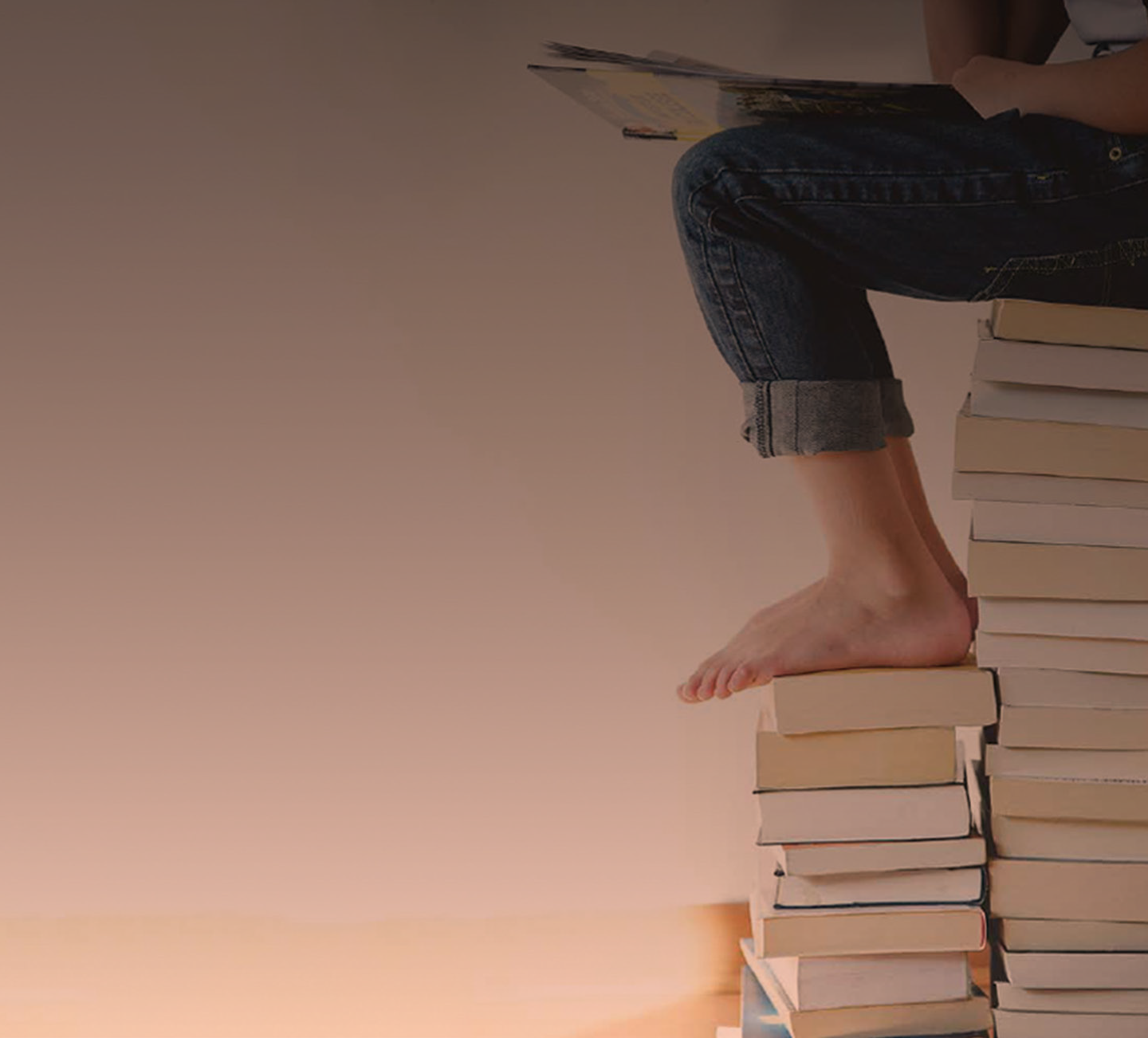 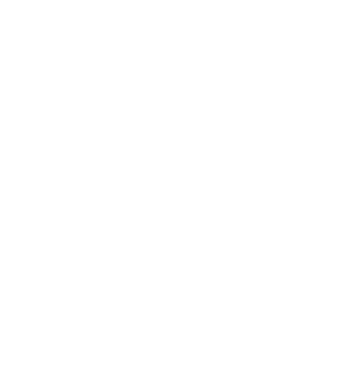 Plaats hier een foto van de leerling.Van: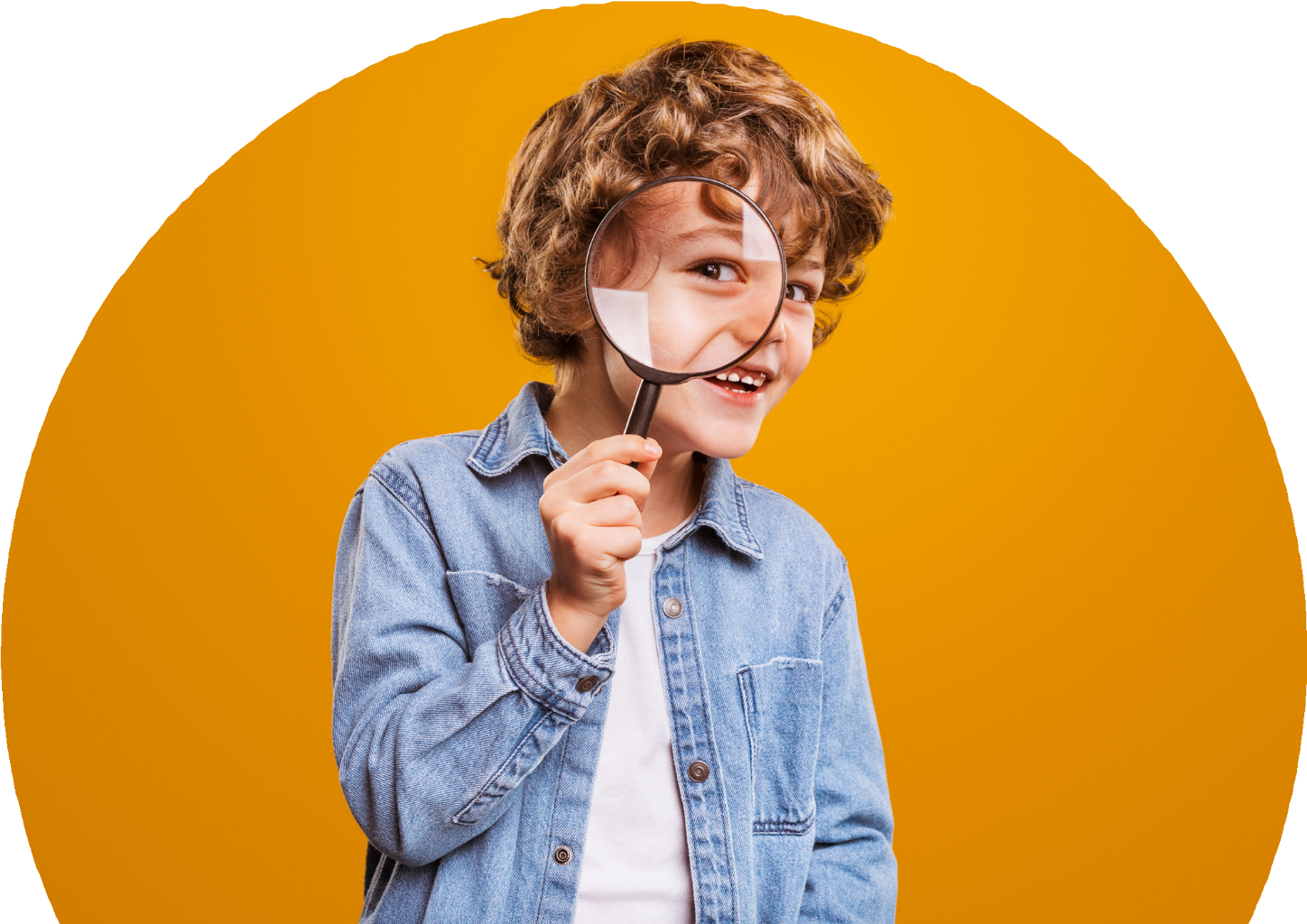 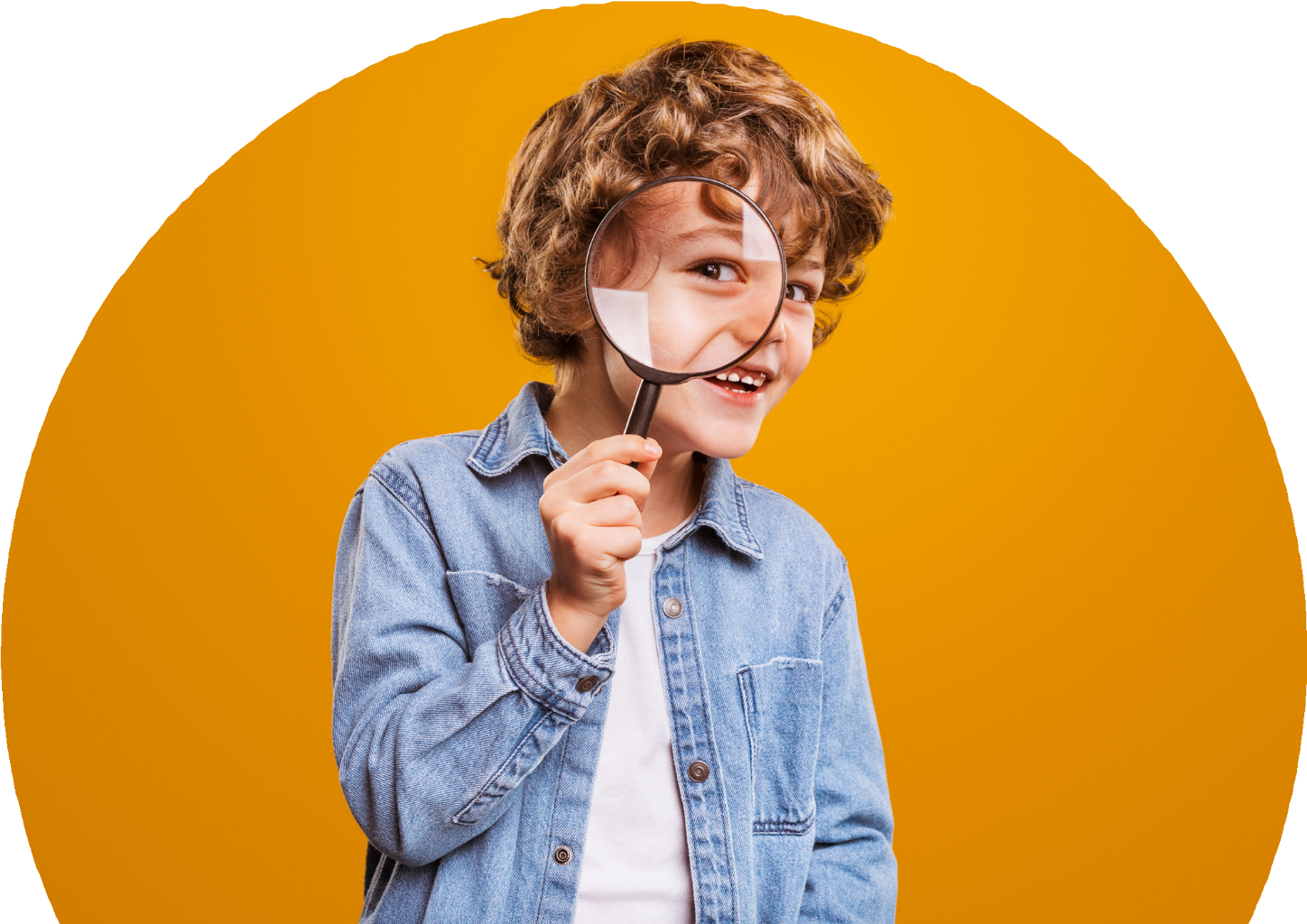 LicentieTenzij anders vermeld is alles in dit werk gelicenseerd onder een Creative Commons Naamsvermelding 4.0-licentie. Wanneer je gebruik wilt maken van dit werk, hanteer dan de volgende methode van naamsvermelding:Handleiding HB-leerling & Bouwsteen Handleiding HB-leerling, Huub Beckers, Kim Boels, Paola Eijkenboom, Ingrid Ottenheijm & Anique SchoonbroodCC BY-NC-SA 4.0 gelicenseerd. De volledige licentie-tekst is te lezen op: https://creativecommons.org/licenses/by-nc-sa/4.0/deed.nl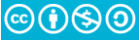 VoorwoordDe hoogbegaafde kinderen en jongeren die wij tegenkomen profiteren nog niet allemaal optimaal vanons huidige onderwijs. We merken in het werkveld dat er behoefte is bij leerkrachten en docenten om een houvast te vinden bij het begeleiden van hoogbegaafde kinderen.Vanuit onze missie om “onderwijs passender te maken voor een hoogbegaafde leerling” zochten wij naar een manier om anderen inzicht te geven in de hoogbegaafde leerling en om de leerlingmeer inzicht te geven in zichzelf én om leerling en begeleider(s)* handvatten te geven. Om beter te begrijpen hoe een hoogbegaafde leerling denkt, voelt en ervaart, is ook kennis over hoogbegaafdheid nodig bij leerling en begeleiders.Wij vinden het belangrijk dat de informatie en kennis die een leerling en zijn begeleiders al hebben, niet verloren gaan. Hoe kunnen we de onderwijsbehoeftes en de handvatten waarborgen als het kind de overstap maakt naar een andere groep, of zelfs de overstap maakt van de basisschool naar het voortgezet onderwijs?Daarom is het document: Handleiding voor een HB-leerling gemaakt. Met deze handleiding die geschreven wordt door de leerkracht/specialist, de ouders en de HB-leerling geef je een stuk uitleg over wie de leerling is en wat zij nodig heeft op school.De bouwsteen die te downloaden is op www.SpringWIJzer.nl bevat uitgebreide uitleg om te komen tot de op maat gemaakte handleiding voor een HB-leerling. De (verdere) bronvermeldingen staan in de bouwsteen Handleiding voor een HB-leerling.ToelichtingDeze handleiding is geschreven in samenspraak met Xx, ouders, leerkracht, IB en/of specialist.Xx is (vermoedelijk) een hoogbegaafde leerling en om ervoor te zorgen dat het potentieel dat in Xx zit ook verzilverd kan worden, is het belangrijk dat leerkrachten, begeleiders en Xx zelf inzicht krijgen in de manier van denken en werken van Xx.In de hoofdstukken Brein en Zijn is in kaart gebracht welke aspecten bij Xx een rol spelen. In het hoofdstuk Mentaal is een keuze gemaakt uit de embodio’s die bij Xx van toepassing zijn. Hieruit volgen adviezen per onderdeel die Xx helpen om haar potentieel te verzilveren.In de bijlage staan de didactische afspraken.DatumHandtekeningenBreinIntelligentie, creativiteit en motivatie, vormen de basis voor hoogbegaafd zijn.Maak een keuze: vastgestelde hoogbegaafdheid/vermoeden van hoogbegaafdheid: Vervang Xx door de voornaam.Bij Xx is vastgesteld dat zij hoogbegaafd is.Intelligentie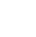 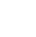 Uit het IQ-onderzoek van (datum en onderzoeker) kwamen de volgende scores.CreativiteitUit (IQ-onderzoek, observaties, leerlingbespreking of VCB...) blijkt verder dat Xx …Motivatie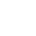 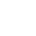 We zien ook dat ….Bij Xx hebben we het vermoeden dat we te maken hebben met een hoogbegaafde leerling.Uit (signaleringsinstrument, informatie ouders, leerlingbespreking of VCB) blijkt....IntelligentieSnel denken en begrijpen, grote interesse, verbaal sterk, goed onthouden…CreativiteitSnel oplossingen bedenken, originele ideeën…MotivatieWe zien ook dat ….Deze kenmerken maken dat Xx ook een aanpassingen nodig heeft op didactisch vlak omdat zij op een andere manier leert dan de meeste leerlingen.Om zich goed te kunnen ontwikkelen is het nodig dat er in de begeleiding een goede afstemming is tussen school en thuis en dat Xx contact heeft met peers.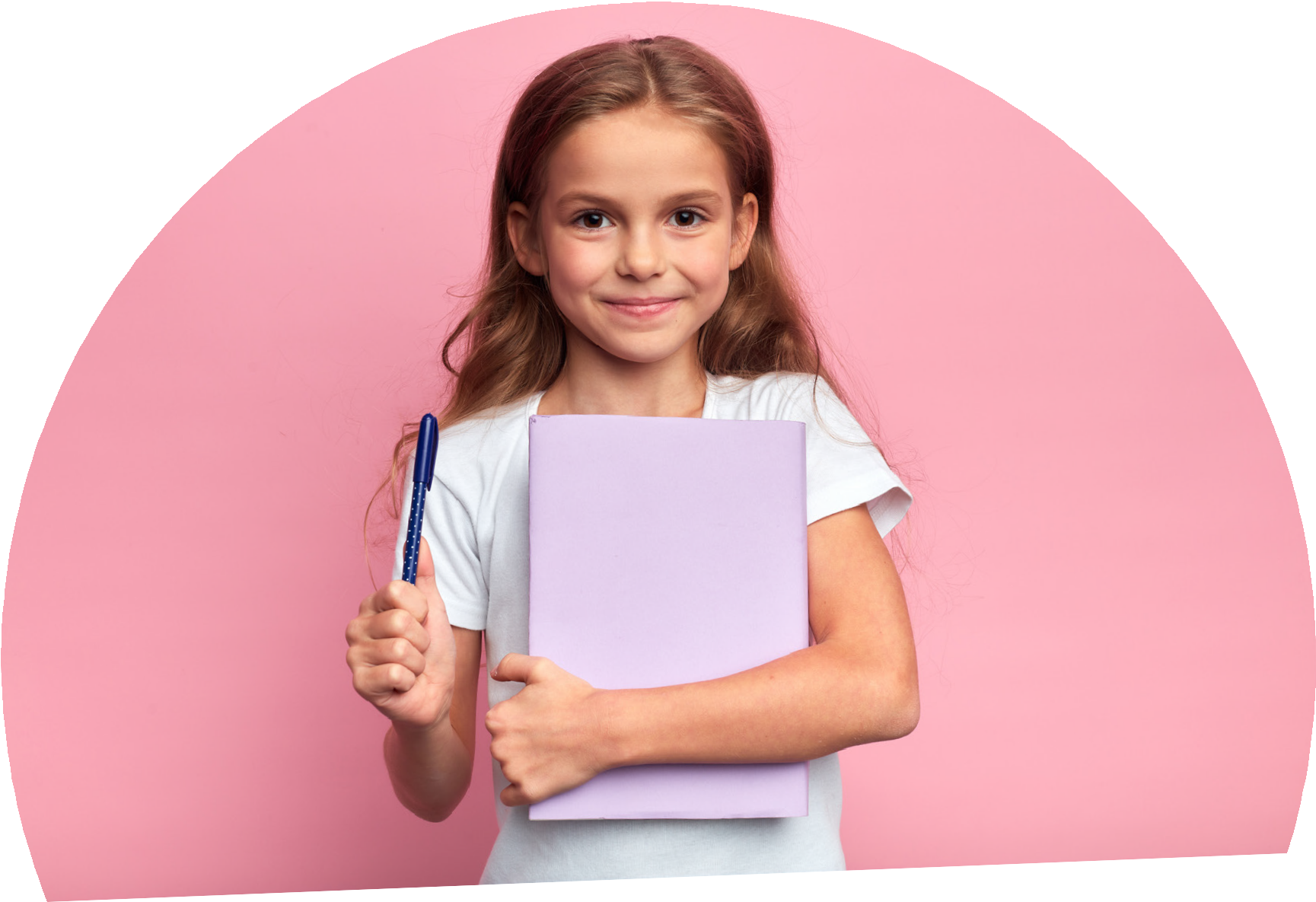 ZijnHoogbegaafde leerlingen hebben specifieke kindkenmerken. Hieronder worden deze kort beschreven. Over elk kenmerk geven we eerst uitleg. Daarna geven we in het eerste kader adviezen die afgestemd zijn op Xx. Het gaat dan om het handelen van de leerkracht naar Xx.In het tweede kader kan staan wat Xx zelf gaat doen om ervoor te zorgen dat dit kindkenmerk geen belemmering is.AutonomieEen hoogbegaafde leerling heeft vaak een sterke behoefte aan autonomie. De noodzaak om autonoom te zijn, is bij deze kinderen veel groter dan bij andere kinderen. Het is voor hen noodzakelijk om vanuit die autonomie te handelen, vrijheid te krijgen. Wanneer ze dit niet krijgen kan er dwars en opstandig gedrag ontstaan.Belangrijk voor Xx: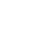 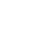 Xx wil zelf het gevoel hebben dat zij dingen kan bepalen.Moedig Xx aan om meer verantwoordelijkheid te nemen voor haar eigen leerproces, bijvoorbeeld door doelen op te stellen waar Xx zelf taken voor kan selecteren.Geef Xx keuzes in taken die zij kan uitvoeren. Leg uit waarom zij bepaalde taken moet doen. Zij moet de taken niet uitvoeren omdat zij een goed cijfer moet halen, maar omdat het belangrijk is voor...? Schets hierbij het grotere beeld (top-down).Geef haar keuzes dus laat haar zelf bepalen of zij eerst start met rekenen of met spelling. En of zij de instructie van reeds bekende onderdelen volgt of niet.Geef ook van tevoren zicht op de mogelijke consequenties van die keuzes.Wees niet dwingend in het taalgebruik naar Xx, zoals ‘je moet dit doen’, maar geef haar de keuze, zeg ‘het is jouw keuze’.Dit gaat Xx zelf doen: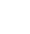 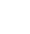 Als ik merk dat de leerkracht een afspraak vergeet dan geef ik dit op een afgesproken manier (b.v. blokje op haar bureau) dit bij haar aan.RechtvaardigheidEen hoogbegaafde leerling heeft een sterk rechtvaardigheidsgevoel. Dit zie je bijvoorbeeld wanneer zij wél straf krijgt maar een andere leerling voor dezelfde overtreding niet. Of doordat zij opkomt voor iemand in de klas die gepest wordt.Veel hoogbegaafden uiten zich met een idealistisch wereldbeeld in hun rechtvaardigheidsgevoel. Ze streven een ideale wereld na. Ze zetten zich in voor goede doelen en kunnen intens verdriet of woede ervaren bij het zien van onrecht, zoals zij dat dan zien. Oneerlijk behandeld worden, in welke context dan ook, of het nu iemand anders betreft of de begaafde zelf, wordt niet geaccepteerd.Het is voor deze leerlingen belangrijk dat je doet wat je zegt. Wanneer dat een keer niet lukt is het belangrijk om haar uit te leggen waarom dingen anders gaan of waarom iets dat je had afgesproken niet gelukt is.Belangrijk voor Xx: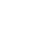 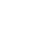 Het is belangrijk om met Xx af te spreken dat zij op een gepaste manier bij de vaste leerkracht haar verhaal mag komen doen wanneer zij het ergens niet mee eens is.Leer dat zij haar ongenoegen mag uiten en leer haar dat zij dit op een correcte manier moet doen.Luister naar haar en leg uit waarom bepaalde beslissingen genomen worden.Voor 007 is het ook belangrijk dat je doet wat je zegt en wanneer dat een keer niet lukt dan is het belangrijk om haar uit te leggen waarom dingen anders gaan. Het helpt om dat al zoveel mogelijk vooraf aan te geven.Ga geen discussies aan in de groep. Neem haar apart en geef uitleg.Ga niet op machtsstrijd zitten. Het is geen wedstrijd vanuit het kind gezien, zij wilt jou laten zien waarom zij iets zo oneerlijk of belangrijk vindt.Dit gaat Xx zelf doen: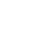 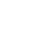 Als ik merk dat de juf een afspraak vergeet dan geef ik dit op een afgesproken manier bij haar aan. Ik leg mijn blokje op haar bureau zodat zij een signaal krijgt dat ze iets vergeten is.Wanneer ik vind dat iets oneerlijk is dan schrijf ik het op in mijn “boos”schrift. In de laatste 5 minuten van de eetpauze kan ik dit dan met het bespreken.Soms ben ik te boos om het op te schrijven. Dan loop ik naar de gang en ga daar even 5 minuten afkoelen.KritischEen hoogbegaafde leerling is vaak kritisch en neemt niet zomaar klakkeloos aan wat jij zegt. Zij laat het je zeker weten wanneer zij het ergens niet mee eens is of wanneer zij twijfelt aan wat je zegt.Laat iemand een negatieve indruk achter bij een hoogbegaafde, dan zal deze persoon hard moeten werken om deze indruk te herstellen of om een tweede kans te krijgen.Vaak onthoudt een hoogbegaafde leerling dingen die ooit gebeurd zijn en komt hierop terug: “maar toen heb jij gezegd dat …” . Dit is haar werkelijkheid en dat hoeft niet altijd jouw werkelijkheid te zijn.Als ze eenmaal een eigen visie hebben op een kwestie, dan zullen ze deze niet snel aanpassen, als iemand met argumenten tegen deze visie komt.Belangrijk voor Xx: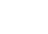 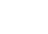 Ben eerlijk, ben authentiek. Geef toe dat je dingen soms niet weet of verkeerd hebt ingeschat.Check hoe je opmerkingen bij haar binnen komen. Het kan zijn dat zij een preek voor de hele groep heel persoonlijk aantrekt terwijl deze niet voor haar maar voor het grootste deel van de groep bedoeld was.Xx is vaak heel eerlijk, zij heeft moeite om verschil te maken tussen vorm en inhoud. Leer haar om op een gepaste manier haar feedback te geven.Xx heeft een hoge mate van zelfreflectie. Maak hier gebruik van. Geef haar ruimte om te reflecteren (soms eerst emotie de ruimte geven zodat er ruimte komt om te reflecteren).Dit gaat Xx zelf doen:GevoeligEen hoogbegaafde voelt andere mensen sterk aan; zij scant personen en omgevingen en voelt snel aan hoe verhoudingen in een groep zijn en wat mensen voelen. Een hoogbegaafde test jouw authenticiteit en ziet of de dingen die jij zegt ook overeenkomen met je non-verbale communicatie.Zij doet intense indrukken op doordat zij scherpt waarneemt en raakt daardoor soms ook overprikkeld. Ze kunnen intens genieten van kunst, of kippenvel krijgen van muziek. Maar ook bijvoorbeeld intens verdrietig zijn bij het zien van een zielige scene of het lezen van een passage in een boek. Ze ervaren als het ware de wereld een stuk intenser en door een vergrootglas.Een hoogbegaafde heeft een groter besef van de wereld. Thaara’s waar andere kinderen niet mee bezig zijn houden haar bezig. Hierbij kan ook een stuk angst voorkomen.Belangrijk voor Xx: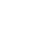 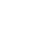 Ben eerlijk en congruent. Dat wat je zegt met je gezichtsuitdrukking en de rest van je lichaam moet hetzelfde zijn als wat je zegt met woorden.Geef uitleg over het feit dat wat zij waarneemt niet altijd voor haar bestemd hoeft te zijn. Wanneer zij bijvoorbeeld pijn voelt van andere mensen, dat is dat niet haar pijn.Zij doet intense indrukken op doordat zij scherpt waarneemt en raakt daardoor soms ook overprikkeld. Geef ruimte om te “ontprikkelen” of creëer een ruimte met minder prikkels waar zij zich even terug kan trekken. Vooral belangrijk is om het gesprek hierover met haar aan te gaan. Probeer te achterhalen wat triggers zijn en wat zij dan nodig heeft om zich weer te ontladen.Xx heeft een groter besef van de wereld. Thaara’s waar andere kinderen zich niet mee bezig houden, houden haar wel bezig. Hierbij kan ook een stuk angst voorkomen (b.v. voor nieuwe Wereldoorlog). Neem deze signalen serieus en probeer angsten weg te nemen.Laat een kind soms ook “passen” wanneer een onderwerp te heftig is voor haar.Dit gaat Xx zelf doen:Hoge latEen hoogbegaafde leerling legt vaak de lat zeer hoog en moet voldoen aan haar eigen zelfopgelegde norm. Er kan een ongezond perfectionisme ontstaan (perfectionisme op product). Vaak durft zij geen fouten te maken. Als zij te veel beren op de weg ziet bij het uitvoeren van een taak, geeft zij op voordat zij überhaupt is begonnen.Een hoogbegaafde leerling ziet veel meer dingen (divergent kunnen denken) en kan tot in details denken. Dit kan zich uiten in faalangst en vluchtgedrag (geen tekening willen maken want die kan nooit precies kloppend zijn). Zij wil de doelstelling in een keer kunnen behalen, maar geeft op als dat niet lukt.Belangrijk voor Xx:Geef haar inzicht in het principe van mindset en geef als leerkracht op groei gerichte feedback. Benader nieuwe (leer)situaties vanuit het principe van de ‘leerkuil’. Wanneer je iets nóg niet kan, mag je het gewoon proberen. Wanneer je fouten maakt, heb je ook iets geleerd (bespreek dit ook).Zorg voor een sfeer in je groep waarin fouten maken gezien wordt als iets goeds. Vergeet hierbij jezelf niet als voorbeeld te stellen. Deel je eigen gemaakt fouten en laat zien dat je dingen nog niet goed kunt. Vraag leerlingen om hulp.Xx ziet veel meer dingen (divergent kunnen denken), kan tot in detail denken). Probeer herkadering aan te brengen zodat zij toch start met taken (stap voor stap werken). Of geef duidelijk aan welk eindniveau je verwacht. Zo kun je soms druk wegnemen doordat zij ziet dat zij niet dat werkstuk op universitair niveau hoeft te maken.Maak gebruik van rubrics zodat je de verschillende stappen in ontwikkeling samen zichtbaar kunt maken. www.slo.nlBen alert op het vermijden van moeilijk werk (b.v. roepen dat het saai is). Vaak kan zij met geweldige argumenten komen waarom zij dit werk niet hoeft te maken. Luister hiernaar en geef aan dat jij het toch een belangrijke taak vindt om van te leren. En dat je verwacht dat zij ermee start.Dit gaat Xx zelf doen:MentaalEmbodio’sTessa Kieboom en Kathleen Venderickx spreken in hun boek ‘Meer dan intelligent’ over emodio’s. Het woord embodio is afkomstig van het Griekse εμπόδιο en betekent hindernis of barrière. Embodio is de term die in het boek Meer dan intelligent wordt gehanteerd voor specifieke, persoonsgebonden hindernissen die hoogbegaafde mensen “blessuregevoelig” maken en hun kansen op succes kan verminderen. Wanneer je je bewust bent van de embodio’s van X dan kun je haar helpen om dezehindernissen te overwinnen en zo zorg je ervoor dat het potentieel dat in haar zit ook zichtbaar wordt. Embodio’s oefen je bij voorkeur bij iets waarvoor kinderen intrinsiek gemotiveerd zijn. Dat vergroot de kans op succes. Tijl Koenderink noemt in zijn boek ‘7 uitdagingen van hoogbegaafde mensen’.Wij hebben de embodio’s en de deze uitdagingen samengevoegd. In afbeelding 1 kun je zien hoe we dat hebben gedaan.TK = T. Kieboom en K. Venderickx	T = T. KoenderinkAfbeelding 1 De combinatie van de Embodio’s met de uitdagingenVoor de begeleiding van X is het belangrijk om samen te kijken welke embodio’s het verzilveren van potentieel in de weg staan. In overleg met X, ouders, leerkracht en eventuele externe begeleider(s) maak je een keuze uit de embodio’s waarmee je aan de slag gaan. We geven hieronder uitleg en handvatten om met de gekozen embodio’s aan de slag te gaan.Intelligentie wordt door de mens op twee manieren ingezet: om een probleem op te lossen of om een probleem te vermijden. Die tweede kost vaak minder energie en zal in eerste instantie de strategie van de getalenteerde leerling zijn. Pas wanneer strategie 2 meer inspanning gaat kosten dan strategie 1 zal het kind die gaan toepassen. En dan ziet zij dat zij het nog niet kan. Dit leidt tot: paniek, frustratie ofwoede. Dus weet dat het werken aan embodio’s niet zonder slag of stoot gaat. De leerling heeft jullie als coach hier hard bij nodig.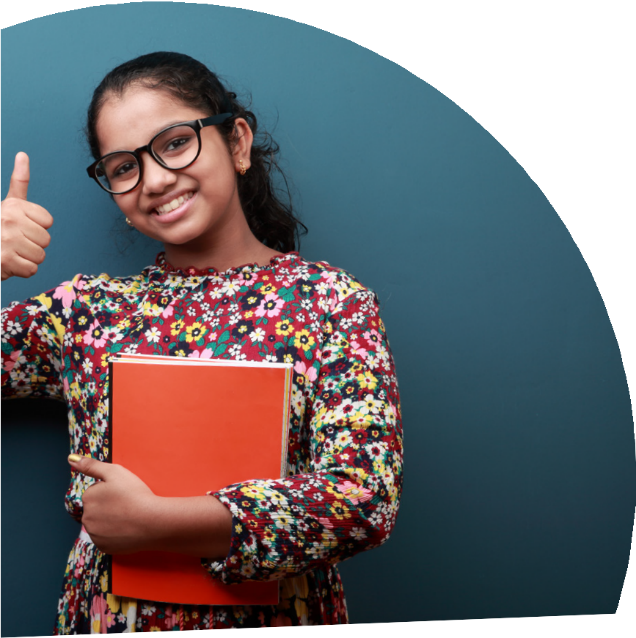 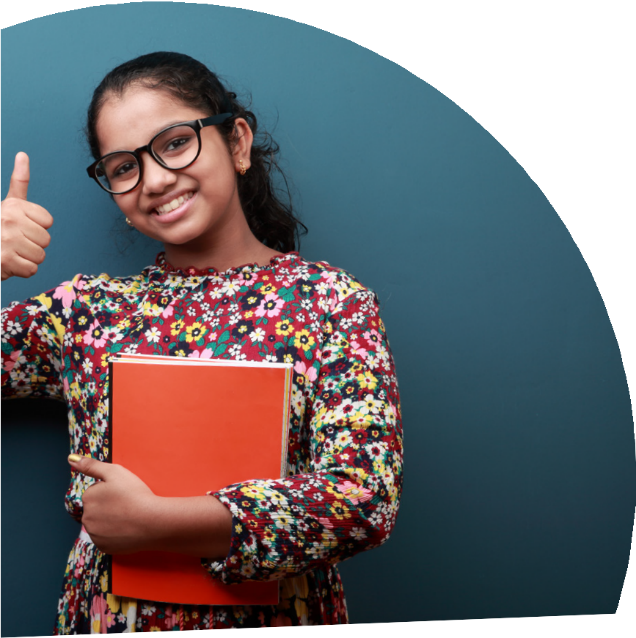 Ga voor een twee-sporen beleid: Warme begeleiding én grenzen + consequenties.Door als begeleider duidelijke regels te stellen- en te handhaven bied je een leerling structuur en veiligheid. Stel je geen of onduidelijke regels,dan gaat de leerling de grenzen zoeken van wat wel en niet mag. Zij gaat kijken tot hoever zij kan gaan en of jij wel doet wat je gezegd hebt. Denk hierbij steeds aan de behoefte aan autonomie en geefvoldoende ruimte en uitleg (=warme begeleiding).Hieronder staan embodio’s die we zien bij Xx en de adviezen over aanpassingen op het pedagogisch vlak die daarbij horen. Je beschrijft in het tweede vak wat Xx zelf gaat doen om deze embodio te overwinnen.Maak een keuze uit onderstaande embodio’s:Anders zijnZichzelf als norm zienEen hoogbegaafde vindt wat zij doet heel gewoon en vaak de normaalste manier van handelen. Zij kijkt naar haar omgeving vanuit haar eigen norm en gebruikt die norm om de prestaties van anderen te toetsen. Omdat zij niet beseft dat zij zichzelf als norm ziet, raakt zij teleurgesteld in anderen of gaat zichzelf nog hogere eisen opleggen om aan haar eigen norm te voldoen.Sociale omgangEen hoogbegaafde voelt zich vaak anders dan de rest. Als het gevoel van anders zijn leidt tot het gevoel van een alien zijn omdat er niemand in haar omgeving is die op een zelfde manier de dingen aanpakt, dan dit haar enorm belemmeren.Soms voelt een hoogbegaafde leerling haarfijn aan dat anderen haar niet echt begrijpen en dat zijzelf ook de sociale signalen van anderen niet begrijpt. Heel vaak ervaren hoogbegaafde kinderen dat de onderwerpen waarmee zij zich bezig houden sterk verschillen de interesses van kinderen van hun leeftijd.Belangrijk voor Xx:Het is heel belangrijk dat je zorgt dat Xx voldoende contact met ontwikkelingsgelijken heeft. Wanneer dit op je eigen school niet lukt ga dan op zoek naar een school in de buurt waar b.v. een plusklas is en kijk of zij daar heen kan. Hoogbegaafde leerlingen die veel met peers in aanraking komen kunnen zo hun identiteit sterk ontwikkelen en vanuit hier ook sociale contacten opbouwen.Geef haar binnen de school zicht op het feit dat hoe zij is, anders is dan hoe de meeste andere kinderen zijn. Probeer hierbij de anderen niet als minder goed af te schilderen maar geef haar vooral zicht op verschillen in kwaliteiten tussen kinderen. Hierbij helpt het in de bovenbouw om te benoemen dat je van b.v. een HAVO leerling andere dingen verwacht bij een werkstuk dan van een VMBO-basis leerling.Dit gaat Xx zelf doen:CommunicatieAlgemeenSommige hoogbegaafden zijn zeer direct en to the point. Ze kunnen door het snel denken en analyseren vlot de spijker op de kop slaan, terwijl anderen nog aan het verwerken zijn en in hun denkproces nog niet zover gevorderd zijn.Andere hoogbegaafden kunnen weer moeilijk structuur in hun gedachten aanbrengen, waardoor de hoeveelheid hersenspinsels chaotisch overkomt en vaak gepaard gaan met een ongestructureerde overdaad aan argumenten, invalshoeken, hiaten enz.Het is echter meestal geen kwestie van niet kunnen communiceren maar wel van een typische ‘te- communicatie’; te voortvarend, te complex, te snel, te direct, te moeilijk, te gedetailleerd, te summier, te laat, te vroeg enz.Belangrijk voor Xx:Zie tips bij Zijnsluik: kritisch.Leer Xx dat zij soms even moet wachten en ruimte moet geven aan andere leerlingen om na te denken over een vraag of een opdracht.Geef bij klassikale instructie aan dat zij aan het eind nog een eigen vraag krijgt (denksleutel).Leer haar om structuur aan te brengen in haar hersenspinsels. Geef een mind-map blok waarin zij dingen die in haar hoofd zitten even kan parkeren. Help haar bij het verwoorden van haar ideeën.Dit gaat Xx zelf doen:WeerstandWeerstand is een embodio die een sterke belemmering in het functioneren kan veroorzaken van een hoogbegaafde leerling. Alle energie wordt immers in de weerstand gestoken waardoor er geen tijd overblijft voor het echte werk of voor wat er echt gevraagd wordt. Weerstand kan ontstaan wanneer een hoogbegaafde leerling het gevoel heeft niet begrepen te worden, wanneer zij zich onrechtvaardig behandeld voelt, wanneer zij een systeem nutteloos vindt of wanneer zij zich ergert aan de onkunde of de onverantwoordelijkheid van de ander.Het moeilijke aan deze embodio is dat het gedrag zo hardnekkig kan worden dat de hoogbegaafde in kwestie vooral zichzelf in de weg blijft staan.Belangrijk voor Xx:Zorg voor voldoende autonomie.Ga in gesprek met de leerling. Probeer te achterhalen wat de oorzaak van weerstand is. Kijk of je hierdoor de weerstand weg kunt nemen.Geef Xx inzicht in het gedrag van andere mensen. Wat bereik je bij deze persoon met je weerstand? Is dat ook wat je wilt bereiken?Het is belangrijk om met Xx af te spreken dat zij op een gepaste manier bij de vaste leerkracht haar verhaal mag komen doen.Leer haar dat zij haar ongenoegen mag uiten en leer haar dat zij dit op een correcte manier moet doen.Dit gaat Xx zelf doen:SamenwerkenSamenwerken is vaak lastig voor een hoogbegaafde leerling, omdat dit nogal wat vaardigheden vereist. Zoals het kunnen luisteren naar een ander, compromissen sluiten, accepteren van (on)mogelijkheden, verdraagzaam kunnen zijn enz. Deze vaardigheden zijn soms niet vanzelfsprekend aanwezig bij een hoogbegaafde leerling.Een hoogbegaafde leerling denkt anders dan de anderen en heeft soms moeite duidelijk te maken wat zij wil en bedoelt. Zij begrijpt de opvattingen van de andere leerlingen niet altijd goed.Toch is het belangrijk deze vaardigheden te ontwikkelen, omdat er in het leven veel wordt samengewerkt. Dat is goed voor de sociale interactie en kan tot betere resultaten leiden.Belangrijk voor Xx:Maak samen met het groepje een samenwerk-protocol (coöperatief leren). In dit protocol neem je zaken op zoals:Wat is het einddoel? Welke vorm van samenwerking wordt gekozen? Wat zijn de eisen? Wat zijn de randvoorwaarden (tijd, locatie, groepsgrootte)? Welke rolverdeling is er?Wie is verantwoordelijke/eigenaar van het (deel)resultaat? Allemaal hetzelfde punt? Of mogen ze elkaar een cijfer geven binnen een marge? Welke impliciete regels zijn er? Niet schelden, elkaar uit laten praten, alles op school afhebben.Alle leden tekenen het protocol. Jij hebt als leerkracht een coachende rol.Geef bij de hoogbegaafde leerling aan dat zij naar jou toe kan komen wanneer iets niet loopt volgens protocol.Dit gaat Xx zelf doen:MindsetIets bereiken kost tijd (en doorzettingsvermogen) - OvertuigingenEen hoogbegaafde leerling is vaak een creatieve, divergente en associatieve denker. Een bedacht idee is vaak in het hoofd al helemaal klaar. Wat zij zich vaak niet beseft, is dat er tijd nodig is om een idee daadwerkelijk uit te voeren en te ontwikkelen. Zij is vaak ook niet gewend dat je om iets te bereiken, tijd moet investeren.Een hoogbegaafde leerling doet in beginsel vaak vooral succeservaringen op. Alles lijkt te komen te aanwaaien. Zonder dat zij zich hoeft in te spannen leert zij dingen. Als het dan een keertje niet zo gemakkelijk gaat dan kan dat haar behoorlijk uit het lood slaan. Zij heeft weinig faalervaringen ervaren gehad en slechts zelden in een leerkuil gezeten.Vaak schrijft zij successen aan zichzelf toe en zal zij falen vaak aan krachten buiten zichzelf toeschrijven. Op het moment dat een hoogbegaafde leerling ervan overtuigd is dat zij er niets aan kan veranderen, of ervan overtuigd is dat zij overal meteen in moet slagen, zullen haar overtuigingen haar beperken in haar verdere ontwikkeling. In afbeelding 2 worden vier attributiestijlen getoond die het falen en succes door zichzelf of door een ander weergeven.Afbeelding 2 Vier attributiestijlenBelangrijk voor Xx:Zie tips bij Zijnsluik: Hoge latStel een vergelijking:Leren zwemmen, leren gitaar spelen. Daar ga je niet heen met de overtuiging: ik kan het niet, ik leer het nooit.Roger Federer: groot talent maar zonder heel veel oefenen zou zij geen topsporter zijn.Samen iets moeilijks voorbereiden, zorgen voor een eerste succesje (woordjes leren)Geef inzicht in talent X inzet X strategie = resultaatMet talent word je geboren, je kunt je leren inzetten en daarna jezelf doeltreffendestrategieën aanleren of ze van de leerkracht overnemen.Als je je talent met een 8 waardeert, maar je inzet is een 1 en je strategie is een 2 dan heb je in totaal 16 punten.Een minder getalenteerd kind (4) met veel inzet (8) en de juiste strategie toepassend(8) heeft een veel hoger punt 256.Dit gaat Xx zelf doen:Comfortzone verlaten-Een fout moet triggeren om het beter te doenVoor een hoogbegaafde leerling is het vaak moeilijk om haar comfortzone te verlaten. Zij schakelt onmiddellijk om van denken in mogelijkheden naar het denken in problemen en moeilijkheden. Het analysevermogen en het divergente denken wordt dan ingezet om zichzelf en hun omgeving ervan te overtuigen dat zij niet uit haar comfortzone hoeft te stappen.Als je altijd beneden je mogelijkheden bent aangesproken, wordt het heel bedreigend als er meer uitdaging op je pad komt waarbij je mogelijk wel het risico loopt dat je (meer) fouten zult maken. Een hoogbegaafde leerling heeft vaak een zeer beperkte ervaring met het leren omgaan met falen. Het gevolg is vaak dat zij fouten maken liever vermijdt. Sommige leerlingen verlaten wel hun comfortzone maar gaan onderuit wanneer ze een grotere foutenlast ervaren. Een fout moet zorgen voor de uitdaging om het beter te doen en er niet voor zorgen dat ze weer snel teruggaan naar hun comfortzone.Belangrijk voor Xx: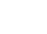 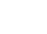 Zie tips bij Zijnsluik: hoge lat.Ga met Xx aan de slag met mindset. Daag haar uit om de comfortzone te verlaten. Creëer succesvolle oefensituaties. Gebruik hiervoor eventueel de werkboeken van platform mindset. Deze zijn ook goed om te behandelen met je hele groep.In de klas is het belangrijk om groei gerichte feedback te geven aan Xx en aan de andere leerlingen. Gratis te downloaden: https://platformmindset.nl/download-docs/47- suggesties-voor-Groeitaal-nw.pdfDit gaat Xx zelf doen:Heftige emotiesDe heftige emoties ontstaan wanneer een hoogbegaafde leerling zich niet begrepen voelt. Zij is vaak niet in staat om woorden te geven aan haar emoties of aan de reden waarom zij dit zo voelt (wat ging eraan vooraf). Intense emoties vormen een embodio die het functioneren sterkt belemmertbij hoogbegaafde leerlingen. Emoties sturen het gedrag en bepalen zo ook de daaropvolgende beslissingen.Door hun sterk denkvermogen en gevoeligheid kan als een enorme versterker als het op emoties aankomt en dit kan zowel in negatieve als in positieve zin.Een hoogbegaafde leerling doet intense indrukken op doordat zij scherpt waarneemt en raakt daardoor soms ook overprikkelt.Een hoogbegaafde leerling heeft vaak een groter besef van de wereld. Thaara’s waar andere kinderen niet mee bezig zijn houden haar bezig. Hierbij kan ook een stuk angst voorkomen (b.v. voor nieuwe wereldoorlog).Als je hoogbegaafd bent, kun je snel denken. Maar als je snel begint te denken in de negatieve richting, dan kan je dat zo belemmeren dat je moeilijk of helemaal niet meer tot positieve acties komt.Belangrijk voor Xx:Geef de mogelijkheid om emoties te doorleven, geef aan dat ze er mogen zijn. Leer Xx een gepaste manier aan om met heftige emoties om te gaan. Je kunt wanneer het heel heftig is kijken of het mogelijk is dat zij even uit de situatie stapt en pas daarna het gesprek aangaat.Je kunt Xx een emotiemeter geven zodat zij zicht krijgt op het opbouwen van bepaalde gevoelens.Geef een ‘Gedachten-Gevoelens-Gedrag-formulier’ zodat zij inzicht krijgt in wat er gebeurt. Dit helpt ook bij het geven van woorden aan de emotie. Het helpt jou als leerkracht om te achterhalen waar het mis ging en wat jij kunt doen om dit te voorkomen.Geef Xx zoveel als mogelijk duidelijkheid en voorspelbaarheid omtrent de eisen die aan haar werk worden gesteld.Verrassingen en nieuwe situaties zijn soms lastig voor Xx (flexibiliteit). Het kan helpen om haar van tevoren inzicht te geven in nieuwe situaties. Geef duidelijk aan wat jullie gaan doen, waarom en hoe dat dan in zijn werk gaat. Neem haar serieus wanneer zij veel vragen stelt. Zij is meer dan andere kinderen in staat om na te denken over wat komen gaat en ziet wellicht ook meer beren op de weg. Geef hier ruimte voor en help haar bij het geven van woorden aan emoties. Eventueel ook een cijfer b.v. ik ben nu 10 boos of 8 verdrietig. Hierover staat meer bij de embodio emoties.Neem signalen over angsten serieus en probeer angsten weg te nemen.Ga in op de vragen die zij jou stelt over bijvoorbeeld het schoolreisje of een uitstap.Probeer angsten te kaderen.Geef ruimte om te “ontprikkelen” of creëer een ruimte met minder prikkels waar zij zich even terug kan trekken.Dit gaat Xx zelf doen:OverpresterenDeze embodio komt vaak voor bij een hoogbegaafde leerling die gewend is hoge prestaties neer te zetten en die ook gewoon graag dergelijke hoge prestaties realiseert. Zij kan daarbij terugvallen op een uitgebreide scala aan technieken die helpt om sterk te presteren.Deze hoogbegaafde leerling wil voordat zij ergens aan begint ook graag alle basiskennis en knowhow verwerven die nodig zijn om te kunnen presteren. Alles is voorbereid. Meestal niet zo’n klein beetje maar liefst zeer uitgebreid en zeer gedetailleerd. Zij heeft ook rekening gehouden met alle mogelijke scenario’s.Als zij een prestatie denkt te gaan neer te zetten die niet meer zo hoog is als zij zelf zou wensen, dan kan het twee kanten opgaan. Of zij stopt en onderneemt niets meer. Zij weigert haar comfortzone te verlaten met als gevolg dat zij vaak beneden haar mogelijkheden blijft werken. Of zij gaat echter overpresteren. Een overpresterende leerling is een leerling die, als de moeilijkheidsgraad stijgt, niet tevreden is met minder en er alles aan zal blijven doen om toch die hoge prestatie neer te zetten.Overpresteren en in overdrive gaan zijn een gevolg van het cognitieve luik van begaafdheid. Als je vanuit een groot divergent denkvermogen veel hiaten en opportuniteiten kunt waarnemen, als je daarbij zeer creatief bent in het vinden van oplossingen en als je dan ook nog eens out of the box kunt denken en gedreven bent, is het bijna logisch dat je een grote drang voelt om dingen te verwezenlijken, om problemen aan te pakken en op te lossen.Belangrijk voor Xx:Zie tips bij: Mindset.Probeer zaken te herkaderen. Ga met Xx in gesprek over hoe groot de gevolgen zijn van een 8 i.p.v. een 10 voor een toets of een werkstuk. Laat zien hoe groot de echte gevolgen zijn.Stel grenzen aan de tijd die Xx mag besteden aan een opdracht, aan het leren van een proefwerk.Geef uitleg over het Pareto-principe. Dit principe gaat ervan uit dat je 80% van je werk in 20% van je tijd doet. Om 100% te halen moet je 80% extra inzet doen. Dat is niet efficiënt. Zoek hiervoor filmpjes op YouTube.Perfectionisme op proces kan gezond zijn. Perfectionisme op het resultaat is op school problematisch, kan daarom snel omslaan in frustratie en faalangst. Belangrijk is het dus om feedback te geven op het proces.Dit gaat Xx zelf doen:De lege toolboxTools die je nodig hebt om iets te kunnen bereiken, om iets te kunnen realiseren en die niet rechtstreeks iets met kennis, inhoud en inzicht te maken hebben, zitten in je toolbox.Het vooroordeel dat iemand met veel capaciteiten alles kan en spontaan een goed gevulde toolbox heeft, is diepgeworteld. Het is echter vaak zo dat een niet hoogbegaafde leerling veel meer tools ter beschikking heeft, omdat zij deze uit noodzaak al eerder in gebruik genomen hebben. Denk hierbij aan zaken zoals: plannen, studiemethodieken e.d. Deze vaardigheden hebben veel hoogbegaafde leerlingen op de basisschool niet nodig en gaan ze pas ontwikkelen op het voortgezet onderwijs. Andere leerlingen hebben dit wel al geoefend in het basisonderwijs.Bij hoogbegaafdheid verwacht men goede resultaten en wanneer die achterwege blijven dan wordt dit heel dikwijls geïnterpreteerd als gevolg van niet gemotiveerd zijn of lui zijn en niet als een aanwijzing voor het bestaan van wellicht een lege toolbox. Ondersteuning i.p.v. afwijzing is op dan cruciaal. Ga na welke tools zij nodig heeft en ga deze oefenen.Denk hierbij aan:HiatenHiaat= kennisgat.Hiaten kunnen ontstaan door: periode ziek zijn, ziekte van leerkracht, klas overslaan, andere maniervan leren, goed kunnen camouflerenBij sommige vakken is een klas overslaan minder een probleem b.v. bij aardrijkskunde.Bij vakken als taal en rekenen maken we veel meer gebruik van voorkennis. Je kunt stap 3 niet doen als je stap 2 niet hebt aangeleerd. Kennis moet dan geautomatiseerd voor handen zijn (tafeltjes, ontleden van zinnen).Hoogbegaafde kinderen hebben vaak een manier van leren:Door hun weinig gestructureerde manier van leren, hun snel afgeleid zijn, het geringe gebruik van hun geheugen bij het leren via begrip in plaats van herhaalde oefening, is veel kennis slecht verankerd en geborgd. Te slecht om automatisch te gebruiken.Dus moeten ze een andere strategie gaan gebruiken en dat is lastig.Belangrijk voor Xx:Spoor hiaten op. Laat bijvoorbeeld een rekenspecialist een toets diagnostisch afnemen zodat je ook zicht krijgt op de oplossingsstrategieën en de gedachten van Xx.Maak dan een analyse en bespreek met Xx waar de hiaten liggen.Zet een plan op om hiaten weg te werken en vier hiaten die gedicht zijn.Maak gebruik van een strategieschrift om de regel (oplossingsmanier) vast te leggen.Stel kleine doelen en vier het behalen van doelen.Dit gaat Xx zelf doen:GeheugenEr zijn twee manieren om dingen te leren: geheugen & begrip.Hoogbegaafde leerlingen hebben vaak de begripsroute gekozen omdat dit de minste inspanning vergt. Deze leerlingen hebben in het verleden weinig of niet uit het hoofd hoeven leren en gaan er van uit dat het altijd wel lukt om met een beetje opletten of doorlezen de stof te onthouden.Belangrijk voor Xx:Een succeservaring stimuleert tot een betere prestatie bij een volgende opdracht, terwijl ook het op maat gesneden aanbod en een juiste feedback kunnen bijdragen aan een positieve spiraal.Juiste feedback = feedback op de inzet en de gevolgde strategieOp maat gesneden aanbod = leerstof die is afgestemd op de principes van het geheugen.Pas de 5 geheugenprincipes voor leren toe:ZintuigenVerbonden met beeld of ervaring.EmotiesLeermoment dat gerelateerd is aan sterke emoties ligt bijna verankerd in ons brein. Negatief; fobie b.v. hond die je gebeten heeft.Positief: reclame koppelt emotie aan product.HerhalingReclamemakers… vaak laten horen van hetzelfde. Speerwerper moet heel vaak gooien voor kampioensworp.VerbindingKoppelen aan andere puzzelstukjes, geeft het een plaats.BegripBrokje info valt op zijn plek b.v. historische feiten plaatsen in periodes.Bij ernstige problemen met onthouden: Inzicht geven in de structuur van de leerstofLangzaam opbouwen -> Eis niet te veel; 10 minuten leren, uitbreiden naar 20 minuten, geef positieve feedback op inzet en beloon, uitbreiden naar 30 minuten;Herhalen, herhalen na 1,2,4,8,16 dagen;Duidelijk maken dat herhalen niet veel tijd hoeft te kosten; Mindmappen;Flashcards enSpeels leren; spelletjes, uitbeelden, naspelen.Dit gaat Xx zelf doen:MotivatieMotivatie is de prikkel die mensen ertoe beweegt iets te doen of na te streven. Motivatie bestaat uit:Intrinsieke motivatie; motivatie van binnenuit. Gemotiveerd vanwege je eigen doelen, gevoelens, ambities.Extrinsieke motivatie; motivatie van buitenaf; doelen, wensen en ambities van anderen, die aan de betrokkenen worden overgedragen via beloning en straf.Jonge kinderen doen het vooral voor jou = extrinsieke motivatie. Sommige pubers doen het vooral niet omdat jij het zegt.De reactie van de omgeving op het gedrag van de leerling zorgt voor een bepaald effect. Of een gevolgals negatief of positief ervaren wordt hangt van de leerling af. Afbeelding 3 laat dit zien.Afbeelding 3 Reactie van de omgeving op het gedrag van de leerling en het effect hiervanUit de les sturen kan soms echt een positief gevolg zijn voor een leerling terwijl veel docenten dit zullen labelen als een straf. De leerling kan ervaren dat zij vrije tijd heeft gekregen of de saaie les niet meer hoeft te volgen.Soms komt de motivatie tot stilstand of is er sprake van gerichte onverschilligheid.De leerling is wel gemotiveerd om zich in te spannen voor dingen die hen interesseren en die zij leuk vindt maar het laten afweten als het om andere zaken gaat.Belangrijk voor Xx:Probleem onderkennen en leerling (mede-)eigenaar maken van het probleem.Xx mag hulp vragen, maar moet het vooral zelf doen.Van niets doen naar iets fout doen naar iets goed doen! De leraar moet helpen te accepteren dat iets fout doen de eerste stap kan zijn op weg naar iets goed doen.Matchen en stretchen, aansluiten bij interesses, dat inzetten als beloning. Dan kleine stapjes de breedte en diepte opzoeken. Van 90:10 naar 60:40 enz.Duidelijke regels opstellen (met ook een duidelijke consequentie .)Onder de 6 boven de 8. Onder de 6 vervelende consequentie, boven de 8 vrijheden.Het is belangrijk om aan te geven dat je soms op school ook dingen moet doen die niet leuk zijn of die saai zijn. School is tenslotte geen Efteling. School bestaat uit verschillende vakken en opdrachten; het is niet: pick your favorite.Consequenties moeten altijd op maat zijn voor deze leerlingen. Dat wat voor een andere leerling een straf of een beloning is hoeft voor een andere leerling niet zo te zijn. Ga in gesprek met Xx over wat zij een echte beloning vindt.Xx maakt soms vooraf al een analyse van de consequenties en kijkt of de straf opweegt tegen het niet uitvoeren van je taak of je opdracht.Dit gaat Xx zelf doen:Zelfstandig werkenEr zijn leerlingen die niet zelfstandig de lesstof kunnen verwerken en dan steeds vragen om een grote leerkracht nabijheid. Het is belangrijk om te achterhalen waar dit gedrag vandaan komt zodat je je leerkracht handelen hierop aan kunt passen.Wat kun je zien bij leerlingen?Prins(es) van het universum; de leerkracht moet mij NU helpen, ik kan niet wachten.Moeite met omgaan met uitgestelde aandacht.Gebrek aan doorzettingsvermogen.Perfectionisme/faalangst.Paralysis by analysis… snel alle vragen bekijken, alle antwoorden in het hoofd willen doornemen plus inschatting van gevolgen bij een fout antwoord -> oververhitting -> breakdown of black-out.Belangrijk voor Xx:Hieronder staan 5 niveaus van zelfstandig werken en adviezen voor elk niveau. Schaal je leerling in op het niveau waarop zij zit en probeer een niveau hoger te komen.Leerling stoort anderen verbaal of fysiek of leerling klapt dicht.Regels (en sancties) moeten vooraf duidelijk zijn.Echt helpen doe je door consequent te zijn.Vermijd veel aandacht schenken bij opleggen straf, elke seconde aandacht is beloning.Leerling kan individueel begeleid werken.Steeds minder aandacht geven.Vragenkaartjes invoeren.Liever eerst een te makkelijk doel.Leerling kan groepsgewijs begeleid werken.Heeft complimenten nodig.Time-timer inzetten.Leerling kan met uitgestelde aandacht werken.Regelmatige bevestiging, leerkracht als externe motivator nodig.Strategieën leren, b.v. doorwerken bij vraag, leren overleggen. Flexibiliteit is belangrijk.Leerling kan individueel en zelfstandig werken.Belonen, ‘onder de 6 boven de 8’ regel, erkennen, bevestigen.Plannen. Omschakelen en flexibiliteit zijn belangrijk.Dit kan per vak verschillen! Altijd twee-sporen beleid; warme begeleiding enerzijds, harde eisen anderzijds.Belangrijk zijnplanmatige aanpak met haalbare doelen,beloning bij behaald resultaatzorg voor successpiraalDit gaat Xx zelf doen:Ook belangrijk, niet vergetenWat Verder Nog Ter Tafel Kwam…..Bijlage: Afspraken didactische aanpak XxAlgemene afsprakenVertel waarom deze afspraken nodig zijn.Vermeld belangrijke zaken vanuit een onderzoeksverslag.Geef Xx zoveel als mogelijk duidelijkheid en voorspelbaarheid omtrent de eisen die aan zijn werk worden gesteld.Geef bij nieuwe leerstof een top-down uitleg: geef aan hoe de nieuwe stof past in het grote geheel, vertel de relatie met andere leerstof. Geef inzicht in de structuur/opbouw. Begin bij het eind van de uitleg: dit is wat je gaat leren. (Meer info zie hieronder)Elke week op maandag om 11:00 is er een contact moment met de plusleerkracht over het verrijkingswerk van HB.Instructie opties:geen instructie;leerling bepaalt zelf of zij instructie volgt;leerling volgt alleen instructie op onvoldoende toets onderdelen;leerling volgt de instructie met de rest van de groepVerrijkingswerk en extra werk:Beschrijf hier wanneer je dit werk met de leerling bespreekt (voorbespreken en nabespreken;Dit werk moet ook nagekeken worden;Dit werk hoort ook op het rapport te staanTop down:Een top-down denker denkt vanuit gehelen naar delen. Zij heeft een totaaloverzicht nodig voordat zij de plaats ziet van een kleiner onderdeel en dat ook kan begrijpen. Zonder het totaalplaatje kan zij een detail geen handen en voeten geven en het zoeken naar de achtergrond belemmert haar om het kleine stapje dat wordt uitgelegd in zich op te nemen. Zij KAN alleen ‘leren’ wanneer zij inzicht krijgt in het geheel, de achtergrond, het kader, het doel, noem maar op. Pas dan ziet zij de plaats en de waarde van de kleinere stapjes in het leerproces en is zij in staat om zich erop te concentreren. Het is voor de top-down denker dus van evident belang dat de leerstof top- down wordt aangeboden. Dus: eerst het grote kader aanbieden, zoals uitleg van de gehele grammaticale regel, dan pas oefenen. Dit vergt een aanpassing van het over het algemeen bottom-up opgebouwde onderwijs, waarbij de leerstof uit kleinere stappen is opgebouwd en de hele regel vaak niet aan het begin, maar pas aan het eind van het proces aan de orde komt. (https://slimpuls.nl/topdown)Werkstukken krijgen meer diepgang door vragen te laten stellen uit de Taxonomie van Bloom. Het gaat hierbij om de Hogere Orde Denkvragen (Analyseren, Evalueren en Creëren) (https://slimpuls.nl/hogere-orde-denkopdrachten)BibliografieKieboom, T., & Venderickx, K. (2017). Meer dan intelligent. Tielt: Lannoo. Koenderink, T. (2016). De 7 uitdagingen. Almere: Multilibris.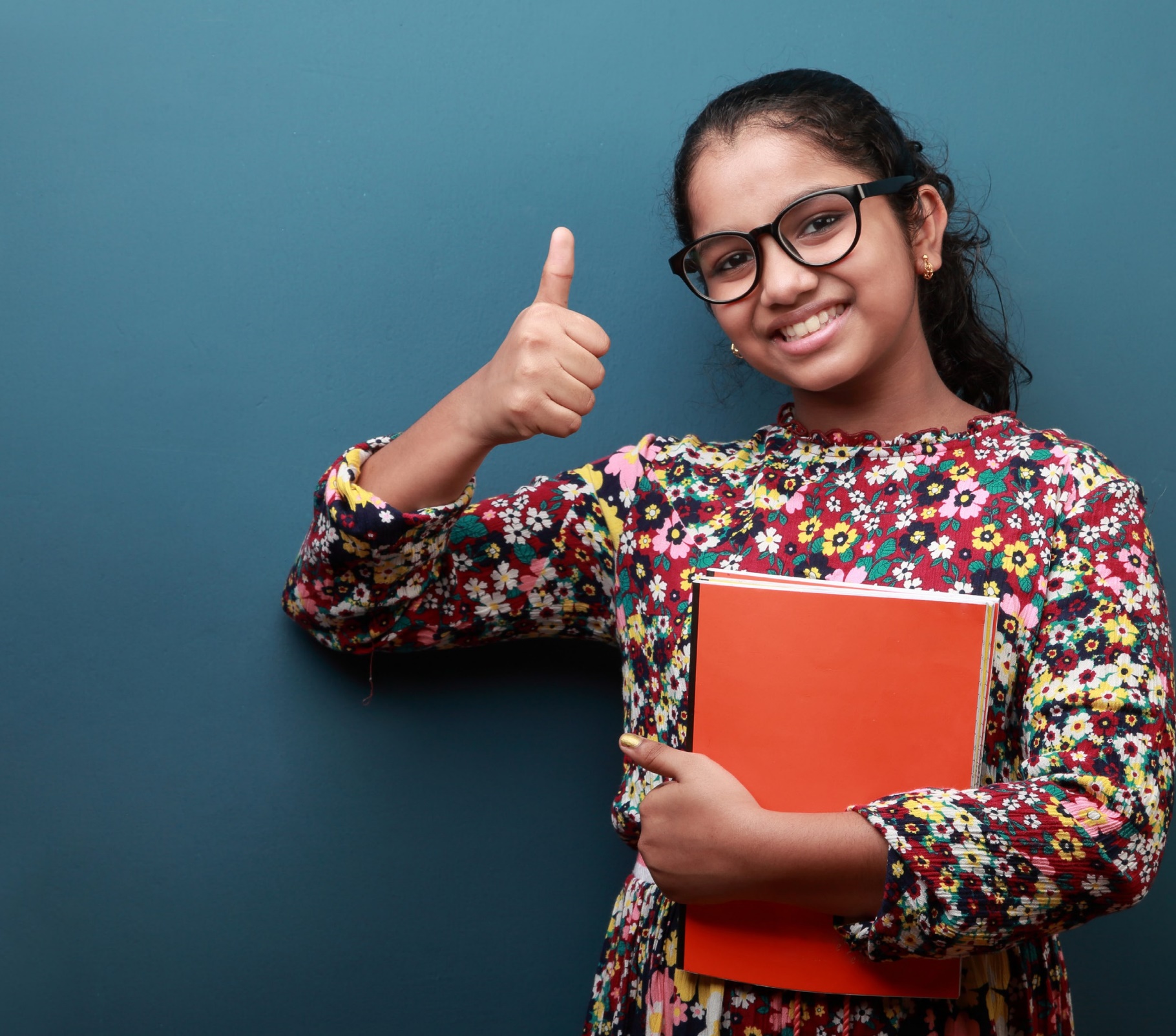 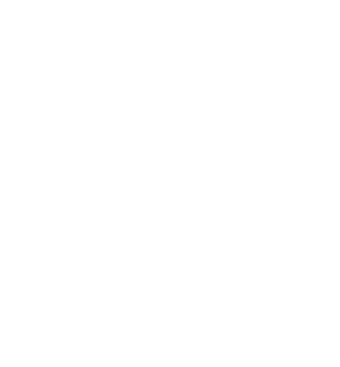 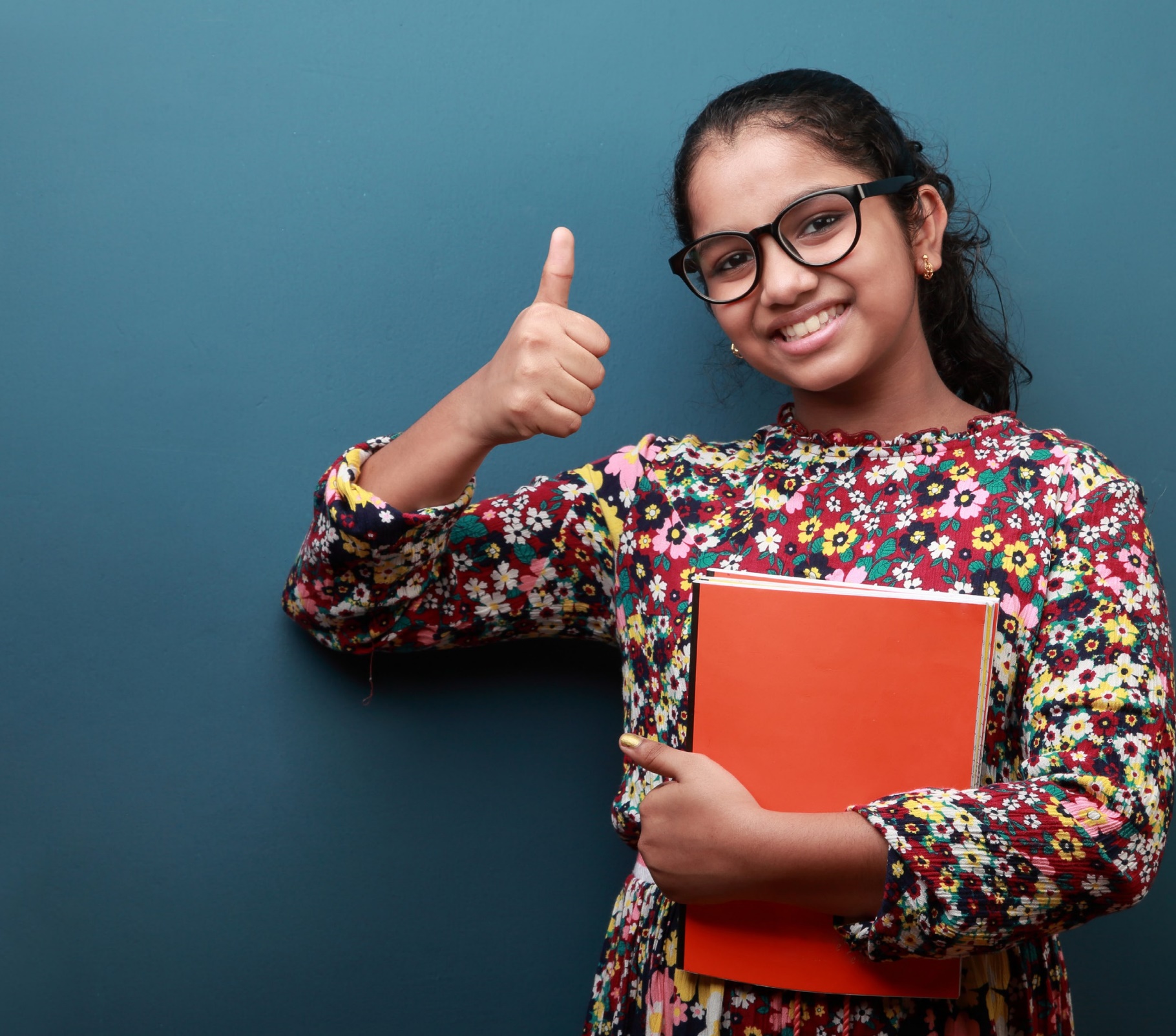 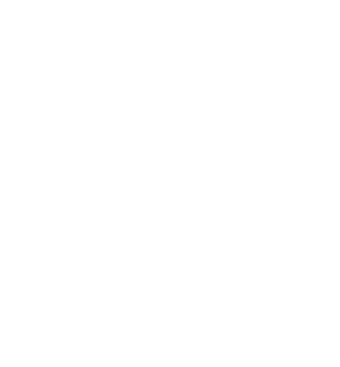 EmbodioOnderdelenAnders zijn TKZichzelf als norm zien TK Sociale omgang TKCommunicatie TKWeerstand TK Samenwerken TMindsetIets bereiken kost tijd TK - Overtuigingen TComfortzone TK - Fout moet triggeren om het beter te doen TKHeftige emoties TKOverpresteren TKLege toolboHb TKGeheugen T Motivatie T Zelfstandig werken T Hiaten TAttributiestijlenSucces door zichzelfSucces door anderFalen door eigen schuldOntwikkelingsgerichtMartelaarFalen door schuld anderNarcistSlachtofferReactieEffectGedrag leerling-> positief gevolg-> gedrag neemt toeGedrag leerling-> geen gevolg-> gedrag vermindert, als er een positief alternatief voorhanden isGedrag leerling-> negatief gevolg-> gedrag neemt af of wordt tijdelijk onderdruktVakInstructieToetsingCompactenVerrijkenExtraTaal1Hb per week* Alleen 3 * opdrachtenTaalmakkersGekoppeld aan maatjeLezenIk kies zelf of ik instructie nodig heb.Overslaan lessen en HODopdrachten maken is mogelijkBegrijpend lezenGeen instructie nodigSpellingMet groep 2*Taal eigenwijsRekenenAlleen op onvoldoende onderdelen uit toets.VoorafLevelwerk Rekentijgers5 minuten auto- matiseringsoefe- ningen per lesWereld oriëntatieTop-downNa de instructie verrijken.Taxonomie van Bloom